CODE OF CONDUCT: Officials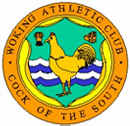 As a responsible official, I will:            1. RESPONSIBILITIES – PROFESSIONAL STANDARDS keep my professional knowledge and skills up to date, be appropriately qualified and renew my licence as and when required by UKAwork in a spirit of cooperation with other officials and not interfere with their responsibilitiesoffer guidance and support to less experienced officials whenever appropriatereport any accidental injury, distress, misunderstanding or misinterpretation to the parents/carers and club/regional/national or UKA Safeguarding Officer as soon as possible and record this in writing as soon as possible. challenge and report any inappropriate behaviour or suspected misconduct by other technical officials, coaches or other people involved in athletics to a club (where relevant), HCAF or UKA as soon as possible2. RESPONSIBILITIES – PERSONAL STANDARDSnever smoke or consume alcohol whilst involved on officiating dutiesbe fully prepared for the officiating task that is assigned to medress appropriately and to the standard and nature of the competition, as outlined by the relevant officials’ committeearrive in good time for the competition and report to the official in chargeconsistently promote positive aspects of the sport such as fair play avoid swearing and critical, abusive language or irresponsible behaviour, including behaviour that is dangerous to me or others, acts of violence, bullying, harassment and physical and sexual abuseavoid destructive behaviour and leave athletics venues as I find themavoid carrying any items that could be dangerous to me or others, excluding athletics equipment used in the course of my athletics activityalways explain why and ask for consent before touching an athletework in same-sex pairs if supervising changing areas3. RIGHTSrespect the rights, dignity and worth of every athlete and others involved in athletics and treat everyone equallyofficiate without discrimination on grounds of age, gender, sexual, cultural, ethnic, disability or religious preferenceact with dignity and display courtesy and good manners towards othersin no way undermine, put down or belittle other officials, athletes, coaches or practitionersensure the welfare and safety of the athletes under my supervisionnot exert undue influence to obtain personal benefit or rewardconduct the event in accordance with the rules and with due respect to the rights and welfare of the athletes4. RELATIONSHIPSclarify with athletes (and where appropriate, with parents or carers) exactly what it is that is expected of them and what athletes are entitled to expect from me as a technical officialencourage and guide athletes to accept responsibility for their own performance and behaviourcooperate fully with others involved in the sport such as other technical officials, competition providers/organisers, team managers, coaches and representatives of the governing body in the provision of fair and equitable conditions for the conduct of athletics events under the relevant rules of competitionact in a decisive, objective but friendly manner in my interaction with other officials, athletes, coaches and spectators, and carry out my duties in an efficient and non-abrasive mannerdevelop healthy and appropriate working relationships with athletes based on mutual trust and respect, especially with those athletes under 18 years or who are adults at riskavoid spending time alone with young athletes (under 18) unless clearly in the view of other adultsPrint name . . . . . . . . . . . . . . . . . . . . . . . . . . . . . . . . . . . . . . . . . . . . . . . . . . . . . . . . . . . . . . . . . . . . . Signature . . . . . . . . . . . . . . . . . . . . . . . . . . . . . . . . . . . . . . . . . . . . . . .   Date . . . . . . . . . . . . .